Name________________________________________Date__________________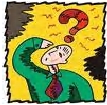 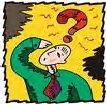 Solve the Math ProblemsPlace a + or - in each box tocomplete the math problem.9	8   =   1	5	1	=	67	2   =   5	2	3	=	55	2   =   7	8	1	=	91	3   =   4	9	7	=	27	1   =   6	4	2	=	26	3   =   9	8	4	=	44	2   =   6	9	4	=	5Name________________________________________Date__________________Solve the Math ProblemsAnswers9	-	8   =   1	5   +	1	=	67	-	2   =   5	2   +   3	=	55   +   2   =   7	8   +	1	=	91	+   3   =   4	9	-	7	=	27	-	1   =   6	4	-	2	=	26   +   3   =   9	8	-	4	=	44   +   2   =   6	9	-	4	=	5